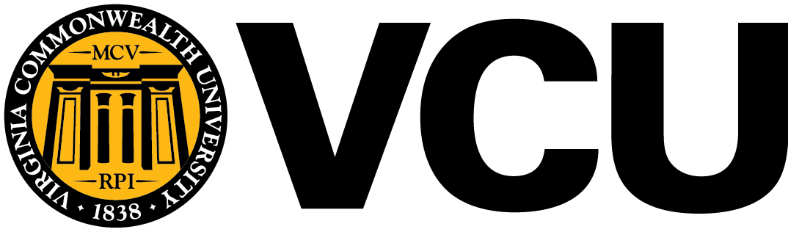 VCUQatar Non-Employee Payment AuthorizationVCUQatar Non-Employee Payment AuthorizationVCUQatar Non-Employee Payment AuthorizationVCUQatar Non-Employee Payment AuthorizationVCUQatar Non-Employee Payment AuthorizationVCUQatar Non-Employee Payment AuthorizationVCUQatar Non-Employee Payment AuthorizationVCUQatar Non-Employee Payment AuthorizationVCUQatar Non-Employee Payment AuthorizationVCUQatar Non-Employee Payment AuthorizationVCUQatar Non-Employee Payment AuthorizationVCUQatar Non-Employee Payment AuthorizationVCUQatar Non-Employee Payment AuthorizationVCUQatar Non-Employee Payment AuthorizationVCUQatar Non-Employee Payment AuthorizationVCUQatar Non-Employee Payment AuthorizationVCUQatar Non-Employee Payment AuthorizationVCUQatar Non-Employee Payment AuthorizationVCUQatar Non-Employee Payment AuthorizationVCUQatar Non-Employee Payment AuthorizationVCUQatar Non-Employee Payment Authorization(Please Type)(Please Type)(Please Type)(Please Type)(Please Type)(Please Type)(Please Type)(Please Type)(Please Type)(Please Type)(Please Type)(Please Type)(Please Type)(Please Type)(Please Type)(Please Type)(Please Type)(Please Type)(Please Type)(Please Type)(Please Type)Name:Name:LastLastLastLastLastLastLastLastLastLastLastFirstFirstFirstFirstFirstM.I.M.I.M.I.Banner ID or Last 4 digits of SSN:Banner ID or Last 4 digits of SSN:Banner ID or Last 4 digits of SSN:Banner ID or Last 4 digits of SSN:Banner ID or Last 4 digits of SSN:Banner ID or Last 4 digits of SSN:Banner ID or Last 4 digits of SSN:Banner ID or Last 4 digits of SSN:Banner ID or Last 4 digits of SSN:Banner ID or Last 4 digits of SSN:Banner ID or Last 4 digits of SSN:Home Address:Home Address:Home Address:Home Address:Home Phone Number:Home Phone Number:Home Phone Number:Home Phone Number:Home Phone Number:Home Phone Number:Home Phone Number:Work Box Number:Work Box Number:Work Box Number:Work Box Number:Work Box Number:Work Box Number:Work Box Number:Work Box Number:Work Phone Number:Work Phone Number:Work Phone Number:Work Phone Number:Work Phone Number:Work Phone Number:Work Phone Number:Email Address:Email Address:Email Address:Email Address:Name of Financial Institution:Name of Financial Institution:Name of Financial Institution:Name of Financial Institution:Name of Financial Institution:Name of Financial Institution:Name of Financial Institution:Name of Financial Institution:Name of Financial Institution:Address of Financial Institution:Address of Financial Institution:Address of Financial Institution:Address of Financial Institution:Address of Financial Institution:Address of Financial Institution:Address of Financial Institution:Address of Financial Institution:Address of Financial Institution:Address of Financial Institution:Financial Institution SWIFT Code:Financial Institution SWIFT Code:Financial Institution SWIFT Code:Financial Institution SWIFT Code:Financial Institution SWIFT Code:Financial Institution SWIFT Code:Financial Institution SWIFT Code:Financial Institution SWIFT Code:Financial Institution SWIFT Code:Financial Institution SWIFT Code:Financial Institution SWIFT Code:Financial Institution SWIFT Code:IBAN Number:IBAN Number:IBAN Number:IBAN Number:IBAN Number:Account Number:Account Number:Account Number:Account Number:Account Number:Account Number:Account Type: (select only one or default will be “Checking”)Account Type: (select only one or default will be “Checking”)Account Type: (select only one or default will be “Checking”)Account Type: (select only one or default will be “Checking”)Account Type: (select only one or default will be “Checking”)Account Type: (select only one or default will be “Checking”)Account Type: (select only one or default will be “Checking”)Account Type: (select only one or default will be “Checking”)Account Type: (select only one or default will be “Checking”)Account Type: (select only one or default will be “Checking”)Account Type: (select only one or default will be “Checking”)Account Type: (select only one or default will be “Checking”)Account Type: (select only one or default will be “Checking”)Account Type: (select only one or default will be “Checking”)Checking (Current)Checking (Current)Checking (Current)Checking (Current)SavingsCheck only one of the boxes below to authorize:Check only one of the boxes below to authorize:Check only one of the boxes below to authorize:Check only one of the boxes below to authorize:Check only one of the boxes below to authorize:Check only one of the boxes below to authorize:Check only one of the boxes below to authorize:Check only one of the boxes below to authorize:Check only one of the boxes below to authorize:Check only one of the boxes below to authorize:Check only one of the boxes below to authorize:Check only one of the boxes below to authorize:Check only one of the boxes below to authorize:Check only one of the boxes below to authorize:Check only one of the boxes below to authorize:Check only one of the boxes below to authorize:Check only one of the boxes below to authorize:Check only one of the boxes below to authorize:Check only one of the boxes below to authorize:Check only one of the boxes below to authorize:Check only one of the boxes below to authorize:NEW – VCU will make payment directly to the selected checking (current) or savings account at the financial institution indicated above by direct deposit or wire transfer.NEW – VCU will make payment directly to the selected checking (current) or savings account at the financial institution indicated above by direct deposit or wire transfer.NEW – VCU will make payment directly to the selected checking (current) or savings account at the financial institution indicated above by direct deposit or wire transfer.NEW – VCU will make payment directly to the selected checking (current) or savings account at the financial institution indicated above by direct deposit or wire transfer.NEW – VCU will make payment directly to the selected checking (current) or savings account at the financial institution indicated above by direct deposit or wire transfer.NEW – VCU will make payment directly to the selected checking (current) or savings account at the financial institution indicated above by direct deposit or wire transfer.NEW – VCU will make payment directly to the selected checking (current) or savings account at the financial institution indicated above by direct deposit or wire transfer.NEW – VCU will make payment directly to the selected checking (current) or savings account at the financial institution indicated above by direct deposit or wire transfer.NEW – VCU will make payment directly to the selected checking (current) or savings account at the financial institution indicated above by direct deposit or wire transfer.NEW – VCU will make payment directly to the selected checking (current) or savings account at the financial institution indicated above by direct deposit or wire transfer.NEW – VCU will make payment directly to the selected checking (current) or savings account at the financial institution indicated above by direct deposit or wire transfer.NEW – VCU will make payment directly to the selected checking (current) or savings account at the financial institution indicated above by direct deposit or wire transfer.NEW – VCU will make payment directly to the selected checking (current) or savings account at the financial institution indicated above by direct deposit or wire transfer.NEW – VCU will make payment directly to the selected checking (current) or savings account at the financial institution indicated above by direct deposit or wire transfer.NEW – VCU will make payment directly to the selected checking (current) or savings account at the financial institution indicated above by direct deposit or wire transfer.NEW – VCU will make payment directly to the selected checking (current) or savings account at the financial institution indicated above by direct deposit or wire transfer.NEW – VCU will make payment directly to the selected checking (current) or savings account at the financial institution indicated above by direct deposit or wire transfer.NEW – VCU will make payment directly to the selected checking (current) or savings account at the financial institution indicated above by direct deposit or wire transfer.NEW – VCU will make payment directly to the selected checking (current) or savings account at the financial institution indicated above by direct deposit or wire transfer.NEW – VCU will make payment directly to the selected checking (current) or savings account at the financial institution indicated above by direct deposit or wire transfer.Checking this box means that you agree to the following conditions:Checking this box means that you agree to the following conditions:Checking this box means that you agree to the following conditions:Checking this box means that you agree to the following conditions:Checking this box means that you agree to the following conditions:Checking this box means that you agree to the following conditions:Checking this box means that you agree to the following conditions:Checking this box means that you agree to the following conditions:Checking this box means that you agree to the following conditions:Checking this box means that you agree to the following conditions:Checking this box means that you agree to the following conditions:Checking this box means that you agree to the following conditions:Checking this box means that you agree to the following conditions:Checking this box means that you agree to the following conditions:Checking this box means that you agree to the following conditions:Checking this box means that you agree to the following conditions:Checking this box means that you agree to the following conditions:Checking this box means that you agree to the following conditions:Checking this box means that you agree to the following conditions:Checking this box means that you agree to the following conditions:Notify VCU Accounts Payable immediately of any changes to this information so that your payment may be properly distributed.Notify VCU Accounts Payable immediately of any changes to this information so that your payment may be properly distributed.Notify VCU Accounts Payable immediately of any changes to this information so that your payment may be properly distributed.Notify VCU Accounts Payable immediately of any changes to this information so that your payment may be properly distributed.Notify VCU Accounts Payable immediately of any changes to this information so that your payment may be properly distributed.Notify VCU Accounts Payable immediately of any changes to this information so that your payment may be properly distributed.Notify VCU Accounts Payable immediately of any changes to this information so that your payment may be properly distributed.Notify VCU Accounts Payable immediately of any changes to this information so that your payment may be properly distributed.Notify VCU Accounts Payable immediately of any changes to this information so that your payment may be properly distributed.Notify VCU Accounts Payable immediately of any changes to this information so that your payment may be properly distributed.Notify VCU Accounts Payable immediately of any changes to this information so that your payment may be properly distributed.Notify VCU Accounts Payable immediately of any changes to this information so that your payment may be properly distributed.Notify VCU Accounts Payable immediately of any changes to this information so that your payment may be properly distributed.Notify VCU Accounts Payable immediately of any changes to this information so that your payment may be properly distributed.Notify VCU Accounts Payable immediately of any changes to this information so that your payment may be properly distributed.Notify VCU Accounts Payable immediately of any changes to this information so that your payment may be properly distributed.Notify VCU Accounts Payable immediately of any changes to this information so that your payment may be properly distributed.Notify VCU Accounts Payable immediately of any changes to this information so that your payment may be properly distributed.Notify VCU Accounts Payable immediately of any changes to this information so that your payment may be properly distributed.Notify VCU Accounts Payable immediately of any changes to this information so that your payment may be properly distributed.Understand that, in the event VCU notifies your financial institution that you are not entitled to the funds deposited to your account, your financial institution is authorized to deduct the amount of adjustment from your account and return the adjusted amount to VCU.Understand that, in the event VCU notifies your financial institution that you are not entitled to the funds deposited to your account, your financial institution is authorized to deduct the amount of adjustment from your account and return the adjusted amount to VCU.Understand that, in the event VCU notifies your financial institution that you are not entitled to the funds deposited to your account, your financial institution is authorized to deduct the amount of adjustment from your account and return the adjusted amount to VCU.Understand that, in the event VCU notifies your financial institution that you are not entitled to the funds deposited to your account, your financial institution is authorized to deduct the amount of adjustment from your account and return the adjusted amount to VCU.Understand that, in the event VCU notifies your financial institution that you are not entitled to the funds deposited to your account, your financial institution is authorized to deduct the amount of adjustment from your account and return the adjusted amount to VCU.Understand that, in the event VCU notifies your financial institution that you are not entitled to the funds deposited to your account, your financial institution is authorized to deduct the amount of adjustment from your account and return the adjusted amount to VCU.Understand that, in the event VCU notifies your financial institution that you are not entitled to the funds deposited to your account, your financial institution is authorized to deduct the amount of adjustment from your account and return the adjusted amount to VCU.Understand that, in the event VCU notifies your financial institution that you are not entitled to the funds deposited to your account, your financial institution is authorized to deduct the amount of adjustment from your account and return the adjusted amount to VCU.Understand that, in the event VCU notifies your financial institution that you are not entitled to the funds deposited to your account, your financial institution is authorized to deduct the amount of adjustment from your account and return the adjusted amount to VCU.Understand that, in the event VCU notifies your financial institution that you are not entitled to the funds deposited to your account, your financial institution is authorized to deduct the amount of adjustment from your account and return the adjusted amount to VCU.Understand that, in the event VCU notifies your financial institution that you are not entitled to the funds deposited to your account, your financial institution is authorized to deduct the amount of adjustment from your account and return the adjusted amount to VCU.Understand that, in the event VCU notifies your financial institution that you are not entitled to the funds deposited to your account, your financial institution is authorized to deduct the amount of adjustment from your account and return the adjusted amount to VCU.Understand that, in the event VCU notifies your financial institution that you are not entitled to the funds deposited to your account, your financial institution is authorized to deduct the amount of adjustment from your account and return the adjusted amount to VCU.Understand that, in the event VCU notifies your financial institution that you are not entitled to the funds deposited to your account, your financial institution is authorized to deduct the amount of adjustment from your account and return the adjusted amount to VCU.Understand that, in the event VCU notifies your financial institution that you are not entitled to the funds deposited to your account, your financial institution is authorized to deduct the amount of adjustment from your account and return the adjusted amount to VCU.Understand that, in the event VCU notifies your financial institution that you are not entitled to the funds deposited to your account, your financial institution is authorized to deduct the amount of adjustment from your account and return the adjusted amount to VCU.Understand that, in the event VCU notifies your financial institution that you are not entitled to the funds deposited to your account, your financial institution is authorized to deduct the amount of adjustment from your account and return the adjusted amount to VCU.Understand that, in the event VCU notifies your financial institution that you are not entitled to the funds deposited to your account, your financial institution is authorized to deduct the amount of adjustment from your account and return the adjusted amount to VCU.Understand that, in the event VCU notifies your financial institution that you are not entitled to the funds deposited to your account, your financial institution is authorized to deduct the amount of adjustment from your account and return the adjusted amount to VCU.Understand that, in the event VCU notifies your financial institution that you are not entitled to the funds deposited to your account, your financial institution is authorized to deduct the amount of adjustment from your account and return the adjusted amount to VCU.A change in financial institution.A change in financial institution.A change in financial institution.A change in financial institution.A change in financial institution.A change in financial institution.A change in financial institution.A change in financial institution.A change in financial institution.A change in financial institution.A change in financial institution.A change in financial institution.A change in financial institution.A change in financial institution.A change in financial institution.A change in financial institution.A change in financial institution.A change in financial institution.A change in financial institution.A change in financial institution.A change in account number at the same financial institution.A change in account number at the same financial institution.A change in account number at the same financial institution.A change in account number at the same financial institution.A change in account number at the same financial institution.A change in account number at the same financial institution.A change in account number at the same financial institution.A change in account number at the same financial institution.A change in account number at the same financial institution.A change in account number at the same financial institution.A change in account number at the same financial institution.A change in account number at the same financial institution.A change in account number at the same financial institution.A change in account number at the same financial institution.A change in account number at the same financial institution.A change in account number at the same financial institution.A change in account number at the same financial institution.A change in account number at the same financial institution.A change in account number at the same financial institution.A change in account number at the same financial institution.This section for use by VCUQ finance office onlyThis section for use by VCUQ finance office onlyThis section for use by VCUQ finance office onlyThis section for use by VCUQ finance office onlyThis section for use by VCUQ finance office onlyThis section for use by VCUQ finance office onlyThis section for use by VCUQ finance office onlyThis section for use by VCUQ finance office onlyThis section for use by VCUQ finance office onlyThis section for use by VCUQ finance office onlyThis section for use by VCUQ finance office onlyThis section for use by VCUQ finance office onlyThis section for use by VCUQ finance office onlyThis section for use by VCUQ finance office onlyThis section for use by VCUQ finance office onlyThis section for use by VCUQ finance office onlyThis section for use by VCUQ finance office onlyThis section for use by VCUQ finance office onlyThis section for use by VCUQ finance office onlyThis section for use by VCUQ finance office onlyThis section for use by VCUQ finance office onlyPayment to be issued by DIRECT DEPOSIT (only financial institutions located in the U.S. or Qatar)Payment to be issued by DIRECT DEPOSIT (only financial institutions located in the U.S. or Qatar)Payment to be issued by DIRECT DEPOSIT (only financial institutions located in the U.S. or Qatar)Payment to be issued by DIRECT DEPOSIT (only financial institutions located in the U.S. or Qatar)Payment to be issued by DIRECT DEPOSIT (only financial institutions located in the U.S. or Qatar)Payment to be issued by DIRECT DEPOSIT (only financial institutions located in the U.S. or Qatar)Payment to be issued by DIRECT DEPOSIT (only financial institutions located in the U.S. or Qatar)Payment to be issued by DIRECT DEPOSIT (only financial institutions located in the U.S. or Qatar)Payment to be issued by DIRECT DEPOSIT (only financial institutions located in the U.S. or Qatar)Payment to be issued by DIRECT DEPOSIT (only financial institutions located in the U.S. or Qatar)Payment to be issued by DIRECT DEPOSIT (only financial institutions located in the U.S. or Qatar)Payment to be issued by DIRECT DEPOSIT (only financial institutions located in the U.S. or Qatar)Payment to be issued by DIRECT DEPOSIT (only financial institutions located in the U.S. or Qatar)Payment to be issued by DIRECT DEPOSIT (only financial institutions located in the U.S. or Qatar)Payment to be issued by DIRECT DEPOSIT (only financial institutions located in the U.S. or Qatar)Payment to be issued by DIRECT DEPOSIT (only financial institutions located in the U.S. or Qatar)Payment to be issued by DIRECT DEPOSIT (only financial institutions located in the U.S. or Qatar)Payment to be issued by DIRECT DEPOSIT (only financial institutions located in the U.S. or Qatar)Payment to be issued by DIRECT DEPOSIT (only financial institutions located in the U.S. or Qatar)Payment to be issued by DIRECT DEPOSIT (only financial institutions located in the U.S. or Qatar)Payment to be issued by WIRE TRANSFERPayment to be issued by WIRE TRANSFERPayment to be issued by WIRE TRANSFERPayment to be issued by WIRE TRANSFERPayment to be issued by WIRE TRANSFERPayment to be issued by WIRE TRANSFERPayment to be issued by WIRE TRANSFERPayment to be issued by WIRE TRANSFERPayment to be issued by WIRE TRANSFERPayment to be issued by WIRE TRANSFERPayment to be issued by WIRE TRANSFERPayment to be issued by WIRE TRANSFERPayment to be issued by WIRE TRANSFERPayment to be issued by WIRE TRANSFERPayment to be issued by WIRE TRANSFERPayment to be issued by WIRE TRANSFERPayment to be issued by WIRE TRANSFERPayment to be issued by WIRE TRANSFERPayment to be issued by WIRE TRANSFERPayment to be issued by WIRE TRANSFERSignature:Signature:Signature:Date:Submit this form to VCUQatar Finance Office for processing.Please direct questions to Shaduli Thattan Valappil at svalappil@vcu.eduSubmit this form to VCUQatar Finance Office for processing.Please direct questions to Shaduli Thattan Valappil at svalappil@vcu.eduSubmit this form to VCUQatar Finance Office for processing.Please direct questions to Shaduli Thattan Valappil at svalappil@vcu.eduSubmit this form to VCUQatar Finance Office for processing.Please direct questions to Shaduli Thattan Valappil at svalappil@vcu.eduSubmit this form to VCUQatar Finance Office for processing.Please direct questions to Shaduli Thattan Valappil at svalappil@vcu.eduSubmit this form to VCUQatar Finance Office for processing.Please direct questions to Shaduli Thattan Valappil at svalappil@vcu.eduSubmit this form to VCUQatar Finance Office for processing.Please direct questions to Shaduli Thattan Valappil at svalappil@vcu.eduSubmit this form to VCUQatar Finance Office for processing.Please direct questions to Shaduli Thattan Valappil at svalappil@vcu.eduSubmit this form to VCUQatar Finance Office for processing.Please direct questions to Shaduli Thattan Valappil at svalappil@vcu.eduSubmit this form to VCUQatar Finance Office for processing.Please direct questions to Shaduli Thattan Valappil at svalappil@vcu.eduSubmit this form to VCUQatar Finance Office for processing.Please direct questions to Shaduli Thattan Valappil at svalappil@vcu.eduSubmit this form to VCUQatar Finance Office for processing.Please direct questions to Shaduli Thattan Valappil at svalappil@vcu.eduSubmit this form to VCUQatar Finance Office for processing.Please direct questions to Shaduli Thattan Valappil at svalappil@vcu.eduSubmit this form to VCUQatar Finance Office for processing.Please direct questions to Shaduli Thattan Valappil at svalappil@vcu.eduSubmit this form to VCUQatar Finance Office for processing.Please direct questions to Shaduli Thattan Valappil at svalappil@vcu.eduSubmit this form to VCUQatar Finance Office for processing.Please direct questions to Shaduli Thattan Valappil at svalappil@vcu.eduSubmit this form to VCUQatar Finance Office for processing.Please direct questions to Shaduli Thattan Valappil at svalappil@vcu.eduSubmit this form to VCUQatar Finance Office for processing.Please direct questions to Shaduli Thattan Valappil at svalappil@vcu.eduSubmit this form to VCUQatar Finance Office for processing.Please direct questions to Shaduli Thattan Valappil at svalappil@vcu.eduSubmit this form to VCUQatar Finance Office for processing.Please direct questions to Shaduli Thattan Valappil at svalappil@vcu.eduSubmit this form to VCUQatar Finance Office for processing.Please direct questions to Shaduli Thattan Valappil at svalappil@vcu.eduChanges should become effective within two weeks of VCU Accounts Payable receiving the completed form.Changes should become effective within two weeks of VCU Accounts Payable receiving the completed form.Changes should become effective within two weeks of VCU Accounts Payable receiving the completed form.Changes should become effective within two weeks of VCU Accounts Payable receiving the completed form.Changes should become effective within two weeks of VCU Accounts Payable receiving the completed form.Changes should become effective within two weeks of VCU Accounts Payable receiving the completed form.Changes should become effective within two weeks of VCU Accounts Payable receiving the completed form.Changes should become effective within two weeks of VCU Accounts Payable receiving the completed form.Changes should become effective within two weeks of VCU Accounts Payable receiving the completed form.Changes should become effective within two weeks of VCU Accounts Payable receiving the completed form.Changes should become effective within two weeks of VCU Accounts Payable receiving the completed form.Changes should become effective within two weeks of VCU Accounts Payable receiving the completed form.Changes should become effective within two weeks of VCU Accounts Payable receiving the completed form.Changes should become effective within two weeks of VCU Accounts Payable receiving the completed form.Changes should become effective within two weeks of VCU Accounts Payable receiving the completed form.Changes should become effective within two weeks of VCU Accounts Payable receiving the completed form.Changes should become effective within two weeks of VCU Accounts Payable receiving the completed form.Changes should become effective within two weeks of VCU Accounts Payable receiving the completed form.Changes should become effective within two weeks of VCU Accounts Payable receiving the completed form.Changes should become effective within two weeks of VCU Accounts Payable receiving the completed form.Changes should become effective within two weeks of VCU Accounts Payable receiving the completed form.